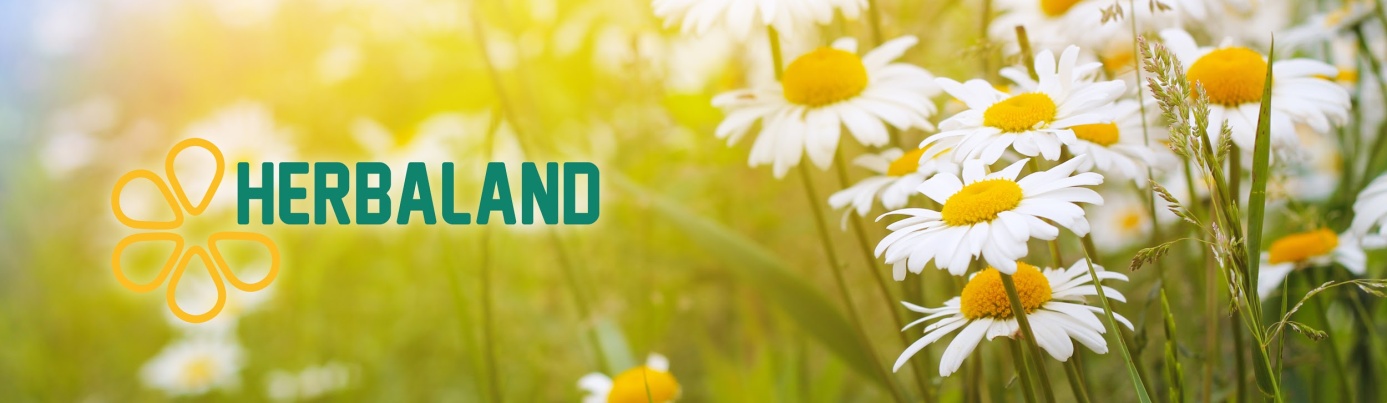 Tlačová správa Na zverejnenie 18.05.2018 / Na okamžité zverejnenie Mediálny kontakt: Ema Vasiová, director@rdvegtc.eu Nemzetstratégiai Kutatóintézet (NSKI) realizuje v spolupráci s partnermi – Európskym zoskupením územnej spolupráce (EZÚS) Rába – Dunaj – Váh, Regionálnou rozvojovou agentúrou Komárno a Združením Veľké Kapušany a okolie - cezhraničný projekt nesúci názov „Cezhraničná sieťová spolupráca partnerov bylinného priemyslu“ (kód: SKHU/1601/4.1/150), v rámci Programu  spolupráce Interreg V-A Slovenská republika - Maďarsko, ktorý je financovaný zo zdrojov ERDF.Databáza prieskumu bylinkového hospodárstva, spoločný dynamický internetový povrch, vytváranie jednotného tréningového programu, vytvorenie učebných materiálov, vzorový tréningový program, workshopy a vzdelávacie výlety pre integráciu a zhromaždenie ľudí, podnikov, organizácií a potenciálnych zamestnancov a ich skupín pôsobiacich na bylinkových trhoch východného, západného Slovenska a severného Maďarska. Rozbehneme marketingovú kampaň a činnosti na vybudovanie siete v záujme udržania kultúrneho a prírodného dedičstva a zosilnenia spolupráce medzi cezhraničnými bylinkovými atrakciami. Možnosti, systém podmienok a turistický ekologický potenciál bylinkového hospodárstva budú taktiež zahrnuté, pokladáme ich zároveň za tému projektu. Naším cieľom je vytvoriť možnosti pre existujúce a potenciálne rozširujúce sa poľnohospodárske produkčné miesta, spracovávateľov a turistické atrakcie, pre členov znevýhodnenej skupiny plánujúcich žiť a pracovať na cieľovom mieste  tohto sektora. Bude pre nich vytvorená cezhraničná dynamická dátová integrácia v rámci spolupráce inštitúcií. Na základe tohto môžu byť v budúcnosti vytvorené profesionálne siete podcentier, ktoré by slúžili ako turistické atrakcie, výskumné centrá (inovačné), spracovávatelia, zberné, hodnotiace a testovacie miesta, miestne a regionálne oceňovacie miesta a vzdelávacie centrá spolupracujúce na slovenskej a maďarskej strane, vytvorením spoločných synergií, uplatnením skúseností, vyššou zamestnanosťou miestnych skupín jednotlivcov a taktiež v záujme zostávania, cieľ EÚ posilniť mikro-regionalizmus. Obsah tejto tlačovej správy nemusí odzrkadľovať oficiálne stanovisko Európskej únie.Pre ďalšie informácie prosím kontaktujte: Ema Vasiová, riaditeľka EZÚS RDVE-mail: director@rdvegtc.eu  Mobilné číslo: 00421 905 335074 Web: www.rdvegtc.eu